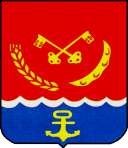 Российская ФедерацияГЛАВА МИХАЙЛОВСКОГО РАЙОНААМУРСКОЙ ОБЛАСТИПОСТАНОВЛЕНИЕ26.10.2021                                                                                                        № 588с. ПоярковоВо исполнение Указа Президента РФ от 20 октября 2021 г. N 595 "Об установлении на территории Российской Федерации нерабочих дней в октябре - ноябре 2021 г.",  в соответствии с федеральными законами от          6 октября 2003 г. № 131-ФЗ «Об общих принципах организации местного самоуправления в Российской Федерации», от 13 июля 2015 г. № 220-ФЗ «Об организации регулярных перевозок пассажиров и багажа автомобильным транспортом и городским наземным электрическим транспортом в Российской Федерации и о внесении изменений в отдельные законодательные акты Российской Федерации», постановлением главы Михайловского района от «13» июля 2021 г. № 394   «Об утверждении порядка проведения открытого конкурса на право получения свидетельства об осуществлении перевозок по одному или нескольким муниципальным маршрутам регулярных перевозок на территории Михайловского района Амурской области»п о с т а н о в л я ю:            1. Внести в конкурсную документацию по проведению открытого конкурса на право осуществления перевозок по муниципальному маршруту регулярных перевозок пассажиров и багажа автомобильным транспортом    № 108 «Поярково – Коршуновка» от 21.09.2021 № 507 следующие изменения:   п. 5 слова  «01» ноября 2021 года  заменить на «16» ноября 2021 года; п. 10 слова «03» ноября 2021 года заменить на «19» ноября 2021 года;   п. 11 слова «08» ноября 2021 года заменить на «23» ноября 2021 года; п. 12 слова «15» ноября 2021 года заменить на «29» ноября 2021 года.            2. Внести в извещение о проведении открытого конкурса на право осуществления перевозок по муниципальному маршруту регулярных  перевозок  пассажиров  и  багажа  автомобильным   транспортом              №108 «Поярково – Коршуновка» от 21.09.2021 № 507 следующие изменения: п. 5 слова  «01» ноября 2021 года  заменить на «16» ноября 2021 года; п. 6 слова «01» ноября 2021 года заменить на «16» ноября 2021 года;  п. 7 слова «03» ноября 2021 года заменить на «19» ноября 2021 года; п. 8 слова «08» ноября 2021 года заменить на «23» ноября 2021 года; п. 9 слова «15» ноября 2021 года заменить на «29» ноября 2021 года. 
            3. Настоящее постановление вступает в силу со дня его подписания и подлежит  размещению на официальном сайте администрации Михайловского района.4. Контроль за исполнением настоящего постановления возложить на заместителя главы района по обеспечению жизнедеятельности                     О.Г. Синюкова.                                                                                                               С.И. ЖуганО внесении изменений в конкурсную документацию и извещение о проведении открытого конкурса на право осуществления перевозок по муниципальному маршруту регулярных  перевозок  пассажиров  и  багажа  автомобильным   транспортом №108 «Поярково – Коршуновка» от 21.09.2021 № 507